О внесении изменений в постановлениеАдминистрации Аскизского района Республики Хакасия «О ликвидациимуниципального бюджетного учреждениякультуры «Полтаковский музей наскального искусства «Хайа хоос»от 04.07.2016 г.  № 605-п       Руководствуясь ст.ст. 35,40 Устава муниципального образования Аскизкий район от 20.12.2005 г., Администрация Аскизского района Республики Хакасия постановляет:Внести изменения в постановление Администрации Аскизского районаРеспублики Хакасия «О ликвидации муниципального бюджетного учреждения культуры «Полтаковский музей  наскального искусства «Хайа хоос» от 04.07.2016г.   № 605-п  изложив пункт 3  в следующей редакции:«3. Создать ликвидационную комиссию по ликвидации МБУК в составе: - Иванова Людмила Юрьевна – ведущий бухгалтер МКУ «Управление культуры администрации Аскизского района», председатель комиссии;- Албутова Светлана Николаевна - ведущий специалист МКУ «Управление культуры администрации Аскизского района»,- Боргоякова Тамара Валерьевна - ведущий экономист МКУ «Управление культуры администрации Аскизского района», -  Кичеева Елизавета Витальевна- ведущий бухгалтер МКУ «Управление культуры администрации Аскизского района».Настоящее постановление вступает в силу со дня его подписания.Разместить настоящее постановление на официальном сайте Администрации Аскизского района Республики Хакасия.Исполняющий обязанностиГлавы Администрации                                                                         Е.Ю. Костяков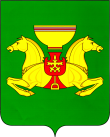 РОССИЙСКАЯ  ФЕДЕРАЦИЯАДМИНИСТРАЦИЯАСКИЗСКОГО  РАЙОНА РЕСПУБЛИКИ  ХАКАСИЯРОССИЙСКАЯ  ФЕДЕРАЦИЯАДМИНИСТРАЦИЯАСКИЗСКОГО  РАЙОНА РЕСПУБЛИКИ  ХАКАСИЯРОССИЯ  ФЕДЕРАЦИЯЗЫХАКАС  РЕСПУБЛИКАЗЫНЫНАСХЫС  АЙМАFЫНЫНУСТАF-ПАСТААРОССИЯ  ФЕДЕРАЦИЯЗЫХАКАС  РЕСПУБЛИКАЗЫНЫНАСХЫС  АЙМАFЫНЫНУСТАF-ПАСТААПОСТАНОВЛЕНИЕПОСТАНОВЛЕНИЕПОСТАНОВЛЕНИЕ от 22.09.2020 с. Аскизс. Аскизс. Аскиз                     № 622-п